Тема: Возрождение в ИталииЗадание оставляю прежнее: всем написать по 2 реферата по прежним темам за 27.4 и 20.4 и переслать мне! (к 11.05)Емохонова Л. Г. МХК. ч.1 Возрождение в Италии. Артемов В. В., Лубченков Ю. Н. История.Емохонова.Пар.21. Выделить этапы итальянского Возрождения и составить таблицу,где для каждого этапа будет указано не менее 5 героев. На адрес bahitovstan@yandex.ru (к 11.05)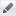 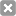 Рефераты по биграфиям снабдить иллюстрациями.